Colegio Emilia Riquelme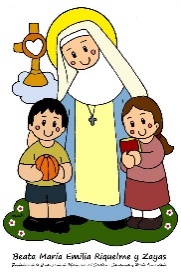 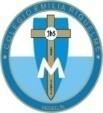 MatemáticasGrado: 5Gracias por su apoyo. Un saludo enorme y Dios los guarde.Nuestra clase en el horario normal  lunes a viernes de 07:00 a 08:00 am.(Los correos por si se presentan inquietudes).Correo: pbustamante@campus.com.coFecha 01 de junio  2020Las clases por zoom de esta semana serán lunes, martes   y miércoles. los otros días  son para aclarar dudas por el chat del correo, whatsapp y realizar la actividad.Saludo: Tarjeta Tema: Actividad de repaso.Tener listo cuaderno y cartuchera, para que desarrolles los ejercicios, que se irán dictando en clase. (6 ejercicios para repasar)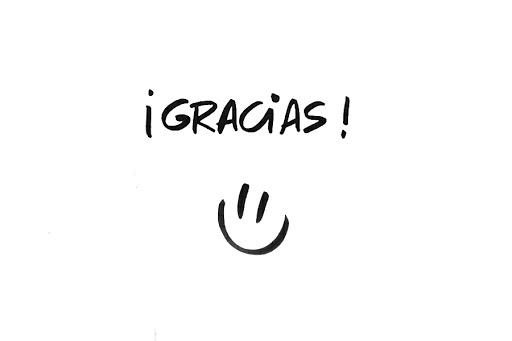 Fecha 02 de junio de 2020Salud: Oración. 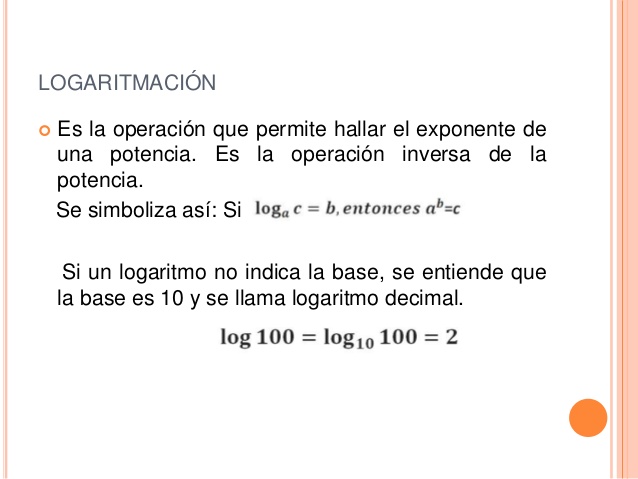 Tema: Logaritmación.Comprende que es la logaritmación.Video : https://www.youtube.com/watch?v=qJCkueTMKlYFecha 03 de junio de 2020Tema: Actividad de logaritmación Desarrollar la página 42 Y 43 del libro de matemáticas. ORIENTACION POR ZOOM.Fecha 04 de junio  de 2020Tema: ENVIO DE ACTIVIDADES.Actividad Enviar al correo la evidencia de la actividad del libro página 42 y 43 .Recuerda escribir nombre, apellido y grado.Fecha 05 de junio  de 2020Tema: repaso la multiplicación en casa.Actividad Ingresa a la página:  https://la.ixl.com/math/5-grado/multiplicar-por-n%C3%BAmeros-de-un-d%C3%ADgito